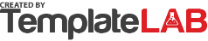 WEEKLY TRAINING SCHEDULEWEEKLY TRAINING SCHEDULEWEEKLY TRAINING SCHEDULEWEEKLY TRAINING SCHEDULEWEEKLY TRAINING SCHEDULEWEEKLY TRAINING SCHEDULEWEEKLY TRAINING SCHEDULEWEEKLY TRAINING SCHEDULEWEEKLY TRAINING SCHEDULEWEEKLY TRAINING SCHEDULE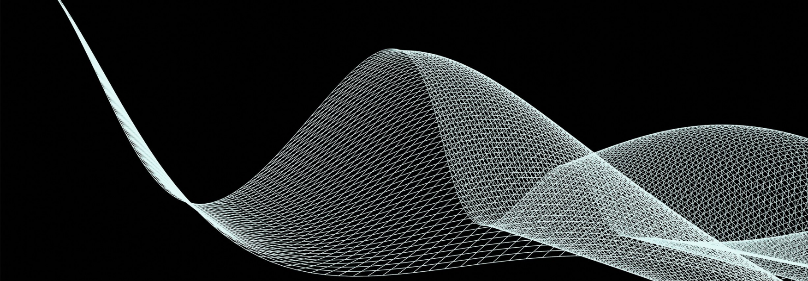 Training:ALL ABOUT MICROSOFT EXCELALL ABOUT MICROSOFT EXCELALL ABOUT MICROSOFT EXCELALL ABOUT MICROSOFT EXCELALL ABOUT MICROSOFT EXCELALL ABOUT MICROSOFT EXCELALL ABOUT MICROSOFT EXCELALL ABOUT MICROSOFT EXCELALL ABOUT MICROSOFT EXCELSupervisor:Supervisor:Gerard ForestMONDAYMONDAYDecember 18, 2023December 18, 2023TUESDAYTUESDAYDecember 19, 2023December 19, 2023WEDNESDAYWEDNESDAYDecember 20, 2023December 20, 2023Getting Started with Excel Getting Started with Excel Getting Started with Excel Getting Started with Excel Essential Formulas and FunctionsEssential Formulas and FunctionsEssential Formulas and FunctionsEssential Formulas and FunctionsData Analysis and ManipulationData Analysis and ManipulationData Analysis and ManipulationData Analysis and Manipulation10:00Understanding the Excel layout90'09:30Functions - SUM and AVERAGE60'08:00Master sorting and filtering data60'12:00Ribbon, cells, and worksheets60'11:00Logical functions (IF, AND, OR) 90'09:00Analyse and find specific information30'13:00Using styles60'13:00Lookup functions (VLOOKUP, HLOOKUP)90'10:00Validation & conditional formatting90'14:00How to enter and edit data30'12:00Creating basic charts90'THURSDAYTHURSDAYDecember 21, 2023December 21, 2023FRIDAYFRIDAYDecember 22, 2023December 22, 2023Advanced Techniques and FunctionsAdvanced Techniques and FunctionsAdvanced Techniques and FunctionsAdvanced Techniques and FunctionsAutomation and MacrosAutomation and MacrosAutomation and MacrosAutomation and MacrosABOUT THIS TRAININGABOUT THIS TRAININGABOUT THIS TRAININGABOUT THIS TRAINING09:00Dive into pivot tables120'10:00How to record and execute macros120'11:00Analysing large datasets90'13:00Visual Basic for Applications120'Organizations are driven by the need to save time and cost by digitizing the tasks for themselves and all their stakeholders ranging from customers to vendors to business partners. Therefore, recent years have seen a boom in software training that use various technologies. One of the tools used by almost any company is definitely MS Excel.

We are always working to train on the most up‐to-date material, which can become a chore for employees.

Lorem ipsum dolor sit amet, consectetuer adipiscing elit. Maecenas porttitor congue massa. Fusce posuere, magna sed pulvinar ultricies, purus lectus malesuada libero, sit amet commodo magna eros quis urna. Nunc viverra imperdiet enim. Fusce est.Organizations are driven by the need to save time and cost by digitizing the tasks for themselves and all their stakeholders ranging from customers to vendors to business partners. Therefore, recent years have seen a boom in software training that use various technologies. One of the tools used by almost any company is definitely MS Excel.

We are always working to train on the most up‐to-date material, which can become a chore for employees.

Lorem ipsum dolor sit amet, consectetuer adipiscing elit. Maecenas porttitor congue massa. Fusce posuere, magna sed pulvinar ultricies, purus lectus malesuada libero, sit amet commodo magna eros quis urna. Nunc viverra imperdiet enim. Fusce est.Organizations are driven by the need to save time and cost by digitizing the tasks for themselves and all their stakeholders ranging from customers to vendors to business partners. Therefore, recent years have seen a boom in software training that use various technologies. One of the tools used by almost any company is definitely MS Excel.

We are always working to train on the most up‐to-date material, which can become a chore for employees.

Lorem ipsum dolor sit amet, consectetuer adipiscing elit. Maecenas porttitor congue massa. Fusce posuere, magna sed pulvinar ultricies, purus lectus malesuada libero, sit amet commodo magna eros quis urna. Nunc viverra imperdiet enim. Fusce est.Organizations are driven by the need to save time and cost by digitizing the tasks for themselves and all their stakeholders ranging from customers to vendors to business partners. Therefore, recent years have seen a boom in software training that use various technologies. One of the tools used by almost any company is definitely MS Excel.

We are always working to train on the most up‐to-date material, which can become a chore for employees.

Lorem ipsum dolor sit amet, consectetuer adipiscing elit. Maecenas porttitor congue massa. Fusce posuere, magna sed pulvinar ultricies, purus lectus malesuada libero, sit amet commodo magna eros quis urna. Nunc viverra imperdiet enim. Fusce est.13:00INDEX, MATCH, and array formulas90'Organizations are driven by the need to save time and cost by digitizing the tasks for themselves and all their stakeholders ranging from customers to vendors to business partners. Therefore, recent years have seen a boom in software training that use various technologies. One of the tools used by almost any company is definitely MS Excel.

We are always working to train on the most up‐to-date material, which can become a chore for employees.

Lorem ipsum dolor sit amet, consectetuer adipiscing elit. Maecenas porttitor congue massa. Fusce posuere, magna sed pulvinar ultricies, purus lectus malesuada libero, sit amet commodo magna eros quis urna. Nunc viverra imperdiet enim. Fusce est.Organizations are driven by the need to save time and cost by digitizing the tasks for themselves and all their stakeholders ranging from customers to vendors to business partners. Therefore, recent years have seen a boom in software training that use various technologies. One of the tools used by almost any company is definitely MS Excel.

We are always working to train on the most up‐to-date material, which can become a chore for employees.

Lorem ipsum dolor sit amet, consectetuer adipiscing elit. Maecenas porttitor congue massa. Fusce posuere, magna sed pulvinar ultricies, purus lectus malesuada libero, sit amet commodo magna eros quis urna. Nunc viverra imperdiet enim. Fusce est.Organizations are driven by the need to save time and cost by digitizing the tasks for themselves and all their stakeholders ranging from customers to vendors to business partners. Therefore, recent years have seen a boom in software training that use various technologies. One of the tools used by almost any company is definitely MS Excel.

We are always working to train on the most up‐to-date material, which can become a chore for employees.

Lorem ipsum dolor sit amet, consectetuer adipiscing elit. Maecenas porttitor congue massa. Fusce posuere, magna sed pulvinar ultricies, purus lectus malesuada libero, sit amet commodo magna eros quis urna. Nunc viverra imperdiet enim. Fusce est.Organizations are driven by the need to save time and cost by digitizing the tasks for themselves and all their stakeholders ranging from customers to vendors to business partners. Therefore, recent years have seen a boom in software training that use various technologies. One of the tools used by almost any company is definitely MS Excel.

We are always working to train on the most up‐to-date material, which can become a chore for employees.

Lorem ipsum dolor sit amet, consectetuer adipiscing elit. Maecenas porttitor congue massa. Fusce posuere, magna sed pulvinar ultricies, purus lectus malesuada libero, sit amet commodo magna eros quis urna. Nunc viverra imperdiet enim. Fusce est.Organizations are driven by the need to save time and cost by digitizing the tasks for themselves and all their stakeholders ranging from customers to vendors to business partners. Therefore, recent years have seen a boom in software training that use various technologies. One of the tools used by almost any company is definitely MS Excel.

We are always working to train on the most up‐to-date material, which can become a chore for employees.

Lorem ipsum dolor sit amet, consectetuer adipiscing elit. Maecenas porttitor congue massa. Fusce posuere, magna sed pulvinar ultricies, purus lectus malesuada libero, sit amet commodo magna eros quis urna. Nunc viverra imperdiet enim. Fusce est.Organizations are driven by the need to save time and cost by digitizing the tasks for themselves and all their stakeholders ranging from customers to vendors to business partners. Therefore, recent years have seen a boom in software training that use various technologies. One of the tools used by almost any company is definitely MS Excel.

We are always working to train on the most up‐to-date material, which can become a chore for employees.

Lorem ipsum dolor sit amet, consectetuer adipiscing elit. Maecenas porttitor congue massa. Fusce posuere, magna sed pulvinar ultricies, purus lectus malesuada libero, sit amet commodo magna eros quis urna. Nunc viverra imperdiet enim. Fusce est.Organizations are driven by the need to save time and cost by digitizing the tasks for themselves and all their stakeholders ranging from customers to vendors to business partners. Therefore, recent years have seen a boom in software training that use various technologies. One of the tools used by almost any company is definitely MS Excel.

We are always working to train on the most up‐to-date material, which can become a chore for employees.

Lorem ipsum dolor sit amet, consectetuer adipiscing elit. Maecenas porttitor congue massa. Fusce posuere, magna sed pulvinar ultricies, purus lectus malesuada libero, sit amet commodo magna eros quis urna. Nunc viverra imperdiet enim. Fusce est.Organizations are driven by the need to save time and cost by digitizing the tasks for themselves and all their stakeholders ranging from customers to vendors to business partners. Therefore, recent years have seen a boom in software training that use various technologies. One of the tools used by almost any company is definitely MS Excel.

We are always working to train on the most up‐to-date material, which can become a chore for employees.

Lorem ipsum dolor sit amet, consectetuer adipiscing elit. Maecenas porttitor congue massa. Fusce posuere, magna sed pulvinar ultricies, purus lectus malesuada libero, sit amet commodo magna eros quis urna. Nunc viverra imperdiet enim. Fusce est.Organizations are driven by the need to save time and cost by digitizing the tasks for themselves and all their stakeholders ranging from customers to vendors to business partners. Therefore, recent years have seen a boom in software training that use various technologies. One of the tools used by almost any company is definitely MS Excel.

We are always working to train on the most up‐to-date material, which can become a chore for employees.

Lorem ipsum dolor sit amet, consectetuer adipiscing elit. Maecenas porttitor congue massa. Fusce posuere, magna sed pulvinar ultricies, purus lectus malesuada libero, sit amet commodo magna eros quis urna. Nunc viverra imperdiet enim. Fusce est.Organizations are driven by the need to save time and cost by digitizing the tasks for themselves and all their stakeholders ranging from customers to vendors to business partners. Therefore, recent years have seen a boom in software training that use various technologies. One of the tools used by almost any company is definitely MS Excel.

We are always working to train on the most up‐to-date material, which can become a chore for employees.

Lorem ipsum dolor sit amet, consectetuer adipiscing elit. Maecenas porttitor congue massa. Fusce posuere, magna sed pulvinar ultricies, purus lectus malesuada libero, sit amet commodo magna eros quis urna. Nunc viverra imperdiet enim. Fusce est.Organizations are driven by the need to save time and cost by digitizing the tasks for themselves and all their stakeholders ranging from customers to vendors to business partners. Therefore, recent years have seen a boom in software training that use various technologies. One of the tools used by almost any company is definitely MS Excel.

We are always working to train on the most up‐to-date material, which can become a chore for employees.

Lorem ipsum dolor sit amet, consectetuer adipiscing elit. Maecenas porttitor congue massa. Fusce posuere, magna sed pulvinar ultricies, purus lectus malesuada libero, sit amet commodo magna eros quis urna. Nunc viverra imperdiet enim. Fusce est.Organizations are driven by the need to save time and cost by digitizing the tasks for themselves and all their stakeholders ranging from customers to vendors to business partners. Therefore, recent years have seen a boom in software training that use various technologies. One of the tools used by almost any company is definitely MS Excel.

We are always working to train on the most up‐to-date material, which can become a chore for employees.

Lorem ipsum dolor sit amet, consectetuer adipiscing elit. Maecenas porttitor congue massa. Fusce posuere, magna sed pulvinar ultricies, purus lectus malesuada libero, sit amet commodo magna eros quis urna. Nunc viverra imperdiet enim. Fusce est.Organizations are driven by the need to save time and cost by digitizing the tasks for themselves and all their stakeholders ranging from customers to vendors to business partners. Therefore, recent years have seen a boom in software training that use various technologies. One of the tools used by almost any company is definitely MS Excel.

We are always working to train on the most up‐to-date material, which can become a chore for employees.

Lorem ipsum dolor sit amet, consectetuer adipiscing elit. Maecenas porttitor congue massa. Fusce posuere, magna sed pulvinar ultricies, purus lectus malesuada libero, sit amet commodo magna eros quis urna. Nunc viverra imperdiet enim. Fusce est.Organizations are driven by the need to save time and cost by digitizing the tasks for themselves and all their stakeholders ranging from customers to vendors to business partners. Therefore, recent years have seen a boom in software training that use various technologies. One of the tools used by almost any company is definitely MS Excel.

We are always working to train on the most up‐to-date material, which can become a chore for employees.

Lorem ipsum dolor sit amet, consectetuer adipiscing elit. Maecenas porttitor congue massa. Fusce posuere, magna sed pulvinar ultricies, purus lectus malesuada libero, sit amet commodo magna eros quis urna. Nunc viverra imperdiet enim. Fusce est.Organizations are driven by the need to save time and cost by digitizing the tasks for themselves and all their stakeholders ranging from customers to vendors to business partners. Therefore, recent years have seen a boom in software training that use various technologies. One of the tools used by almost any company is definitely MS Excel.

We are always working to train on the most up‐to-date material, which can become a chore for employees.

Lorem ipsum dolor sit amet, consectetuer adipiscing elit. Maecenas porttitor congue massa. Fusce posuere, magna sed pulvinar ultricies, purus lectus malesuada libero, sit amet commodo magna eros quis urna. Nunc viverra imperdiet enim. Fusce est.Organizations are driven by the need to save time and cost by digitizing the tasks for themselves and all their stakeholders ranging from customers to vendors to business partners. Therefore, recent years have seen a boom in software training that use various technologies. One of the tools used by almost any company is definitely MS Excel.

We are always working to train on the most up‐to-date material, which can become a chore for employees.

Lorem ipsum dolor sit amet, consectetuer adipiscing elit. Maecenas porttitor congue massa. Fusce posuere, magna sed pulvinar ultricies, purus lectus malesuada libero, sit amet commodo magna eros quis urna. Nunc viverra imperdiet enim. Fusce est.SATURDAYSATURDAYDecember 23, 2023December 23, 2023SUNDAYSUNDAYDecember 24, 2023December 24, 2023Organizations are driven by the need to save time and cost by digitizing the tasks for themselves and all their stakeholders ranging from customers to vendors to business partners. Therefore, recent years have seen a boom in software training that use various technologies. One of the tools used by almost any company is definitely MS Excel.

We are always working to train on the most up‐to-date material, which can become a chore for employees.

Lorem ipsum dolor sit amet, consectetuer adipiscing elit. Maecenas porttitor congue massa. Fusce posuere, magna sed pulvinar ultricies, purus lectus malesuada libero, sit amet commodo magna eros quis urna. Nunc viverra imperdiet enim. Fusce est.Organizations are driven by the need to save time and cost by digitizing the tasks for themselves and all their stakeholders ranging from customers to vendors to business partners. Therefore, recent years have seen a boom in software training that use various technologies. One of the tools used by almost any company is definitely MS Excel.

We are always working to train on the most up‐to-date material, which can become a chore for employees.

Lorem ipsum dolor sit amet, consectetuer adipiscing elit. Maecenas porttitor congue massa. Fusce posuere, magna sed pulvinar ultricies, purus lectus malesuada libero, sit amet commodo magna eros quis urna. Nunc viverra imperdiet enim. Fusce est.Organizations are driven by the need to save time and cost by digitizing the tasks for themselves and all their stakeholders ranging from customers to vendors to business partners. Therefore, recent years have seen a boom in software training that use various technologies. One of the tools used by almost any company is definitely MS Excel.

We are always working to train on the most up‐to-date material, which can become a chore for employees.

Lorem ipsum dolor sit amet, consectetuer adipiscing elit. Maecenas porttitor congue massa. Fusce posuere, magna sed pulvinar ultricies, purus lectus malesuada libero, sit amet commodo magna eros quis urna. Nunc viverra imperdiet enim. Fusce est.Organizations are driven by the need to save time and cost by digitizing the tasks for themselves and all their stakeholders ranging from customers to vendors to business partners. Therefore, recent years have seen a boom in software training that use various technologies. One of the tools used by almost any company is definitely MS Excel.

We are always working to train on the most up‐to-date material, which can become a chore for employees.

Lorem ipsum dolor sit amet, consectetuer adipiscing elit. Maecenas porttitor congue massa. Fusce posuere, magna sed pulvinar ultricies, purus lectus malesuada libero, sit amet commodo magna eros quis urna. Nunc viverra imperdiet enim. Fusce est.Getting Started with Excel Getting Started with Excel Getting Started with Excel Getting Started with Excel Getting Started with Excel Getting Started with Excel Getting Started with Excel Getting Started with Excel Organizations are driven by the need to save time and cost by digitizing the tasks for themselves and all their stakeholders ranging from customers to vendors to business partners. Therefore, recent years have seen a boom in software training that use various technologies. One of the tools used by almost any company is definitely MS Excel.

We are always working to train on the most up‐to-date material, which can become a chore for employees.

Lorem ipsum dolor sit amet, consectetuer adipiscing elit. Maecenas porttitor congue massa. Fusce posuere, magna sed pulvinar ultricies, purus lectus malesuada libero, sit amet commodo magna eros quis urna. Nunc viverra imperdiet enim. Fusce est.Organizations are driven by the need to save time and cost by digitizing the tasks for themselves and all their stakeholders ranging from customers to vendors to business partners. Therefore, recent years have seen a boom in software training that use various technologies. One of the tools used by almost any company is definitely MS Excel.

We are always working to train on the most up‐to-date material, which can become a chore for employees.

Lorem ipsum dolor sit amet, consectetuer adipiscing elit. Maecenas porttitor congue massa. Fusce posuere, magna sed pulvinar ultricies, purus lectus malesuada libero, sit amet commodo magna eros quis urna. Nunc viverra imperdiet enim. Fusce est.Organizations are driven by the need to save time and cost by digitizing the tasks for themselves and all their stakeholders ranging from customers to vendors to business partners. Therefore, recent years have seen a boom in software training that use various technologies. One of the tools used by almost any company is definitely MS Excel.

We are always working to train on the most up‐to-date material, which can become a chore for employees.

Lorem ipsum dolor sit amet, consectetuer adipiscing elit. Maecenas porttitor congue massa. Fusce posuere, magna sed pulvinar ultricies, purus lectus malesuada libero, sit amet commodo magna eros quis urna. Nunc viverra imperdiet enim. Fusce est.Organizations are driven by the need to save time and cost by digitizing the tasks for themselves and all their stakeholders ranging from customers to vendors to business partners. Therefore, recent years have seen a boom in software training that use various technologies. One of the tools used by almost any company is definitely MS Excel.

We are always working to train on the most up‐to-date material, which can become a chore for employees.

Lorem ipsum dolor sit amet, consectetuer adipiscing elit. Maecenas porttitor congue massa. Fusce posuere, magna sed pulvinar ultricies, purus lectus malesuada libero, sit amet commodo magna eros quis urna. Nunc viverra imperdiet enim. Fusce est.Organizations are driven by the need to save time and cost by digitizing the tasks for themselves and all their stakeholders ranging from customers to vendors to business partners. Therefore, recent years have seen a boom in software training that use various technologies. One of the tools used by almost any company is definitely MS Excel.

We are always working to train on the most up‐to-date material, which can become a chore for employees.

Lorem ipsum dolor sit amet, consectetuer adipiscing elit. Maecenas porttitor congue massa. Fusce posuere, magna sed pulvinar ultricies, purus lectus malesuada libero, sit amet commodo magna eros quis urna. Nunc viverra imperdiet enim. Fusce est.Organizations are driven by the need to save time and cost by digitizing the tasks for themselves and all their stakeholders ranging from customers to vendors to business partners. Therefore, recent years have seen a boom in software training that use various technologies. One of the tools used by almost any company is definitely MS Excel.

We are always working to train on the most up‐to-date material, which can become a chore for employees.

Lorem ipsum dolor sit amet, consectetuer adipiscing elit. Maecenas porttitor congue massa. Fusce posuere, magna sed pulvinar ultricies, purus lectus malesuada libero, sit amet commodo magna eros quis urna. Nunc viverra imperdiet enim. Fusce est.Organizations are driven by the need to save time and cost by digitizing the tasks for themselves and all their stakeholders ranging from customers to vendors to business partners. Therefore, recent years have seen a boom in software training that use various technologies. One of the tools used by almost any company is definitely MS Excel.

We are always working to train on the most up‐to-date material, which can become a chore for employees.

Lorem ipsum dolor sit amet, consectetuer adipiscing elit. Maecenas porttitor congue massa. Fusce posuere, magna sed pulvinar ultricies, purus lectus malesuada libero, sit amet commodo magna eros quis urna. Nunc viverra imperdiet enim. Fusce est.Organizations are driven by the need to save time and cost by digitizing the tasks for themselves and all their stakeholders ranging from customers to vendors to business partners. Therefore, recent years have seen a boom in software training that use various technologies. One of the tools used by almost any company is definitely MS Excel.

We are always working to train on the most up‐to-date material, which can become a chore for employees.

Lorem ipsum dolor sit amet, consectetuer adipiscing elit. Maecenas porttitor congue massa. Fusce posuere, magna sed pulvinar ultricies, purus lectus malesuada libero, sit amet commodo magna eros quis urna. Nunc viverra imperdiet enim. Fusce est.10:00Homework #1120'10:00Homework #2120'Organizations are driven by the need to save time and cost by digitizing the tasks for themselves and all their stakeholders ranging from customers to vendors to business partners. Therefore, recent years have seen a boom in software training that use various technologies. One of the tools used by almost any company is definitely MS Excel.

We are always working to train on the most up‐to-date material, which can become a chore for employees.

Lorem ipsum dolor sit amet, consectetuer adipiscing elit. Maecenas porttitor congue massa. Fusce posuere, magna sed pulvinar ultricies, purus lectus malesuada libero, sit amet commodo magna eros quis urna. Nunc viverra imperdiet enim. Fusce est.Organizations are driven by the need to save time and cost by digitizing the tasks for themselves and all their stakeholders ranging from customers to vendors to business partners. Therefore, recent years have seen a boom in software training that use various technologies. One of the tools used by almost any company is definitely MS Excel.

We are always working to train on the most up‐to-date material, which can become a chore for employees.

Lorem ipsum dolor sit amet, consectetuer adipiscing elit. Maecenas porttitor congue massa. Fusce posuere, magna sed pulvinar ultricies, purus lectus malesuada libero, sit amet commodo magna eros quis urna. Nunc viverra imperdiet enim. Fusce est.Organizations are driven by the need to save time and cost by digitizing the tasks for themselves and all their stakeholders ranging from customers to vendors to business partners. Therefore, recent years have seen a boom in software training that use various technologies. One of the tools used by almost any company is definitely MS Excel.

We are always working to train on the most up‐to-date material, which can become a chore for employees.

Lorem ipsum dolor sit amet, consectetuer adipiscing elit. Maecenas porttitor congue massa. Fusce posuere, magna sed pulvinar ultricies, purus lectus malesuada libero, sit amet commodo magna eros quis urna. Nunc viverra imperdiet enim. Fusce est.Organizations are driven by the need to save time and cost by digitizing the tasks for themselves and all their stakeholders ranging from customers to vendors to business partners. Therefore, recent years have seen a boom in software training that use various technologies. One of the tools used by almost any company is definitely MS Excel.

We are always working to train on the most up‐to-date material, which can become a chore for employees.

Lorem ipsum dolor sit amet, consectetuer adipiscing elit. Maecenas porttitor congue massa. Fusce posuere, magna sed pulvinar ultricies, purus lectus malesuada libero, sit amet commodo magna eros quis urna. Nunc viverra imperdiet enim. Fusce est.Organizations are driven by the need to save time and cost by digitizing the tasks for themselves and all their stakeholders ranging from customers to vendors to business partners. Therefore, recent years have seen a boom in software training that use various technologies. One of the tools used by almost any company is definitely MS Excel.

We are always working to train on the most up‐to-date material, which can become a chore for employees.

Lorem ipsum dolor sit amet, consectetuer adipiscing elit. Maecenas porttitor congue massa. Fusce posuere, magna sed pulvinar ultricies, purus lectus malesuada libero, sit amet commodo magna eros quis urna. Nunc viverra imperdiet enim. Fusce est.Organizations are driven by the need to save time and cost by digitizing the tasks for themselves and all their stakeholders ranging from customers to vendors to business partners. Therefore, recent years have seen a boom in software training that use various technologies. One of the tools used by almost any company is definitely MS Excel.

We are always working to train on the most up‐to-date material, which can become a chore for employees.

Lorem ipsum dolor sit amet, consectetuer adipiscing elit. Maecenas porttitor congue massa. Fusce posuere, magna sed pulvinar ultricies, purus lectus malesuada libero, sit amet commodo magna eros quis urna. Nunc viverra imperdiet enim. Fusce est.Organizations are driven by the need to save time and cost by digitizing the tasks for themselves and all their stakeholders ranging from customers to vendors to business partners. Therefore, recent years have seen a boom in software training that use various technologies. One of the tools used by almost any company is definitely MS Excel.

We are always working to train on the most up‐to-date material, which can become a chore for employees.

Lorem ipsum dolor sit amet, consectetuer adipiscing elit. Maecenas porttitor congue massa. Fusce posuere, magna sed pulvinar ultricies, purus lectus malesuada libero, sit amet commodo magna eros quis urna. Nunc viverra imperdiet enim. Fusce est.Organizations are driven by the need to save time and cost by digitizing the tasks for themselves and all their stakeholders ranging from customers to vendors to business partners. Therefore, recent years have seen a boom in software training that use various technologies. One of the tools used by almost any company is definitely MS Excel.

We are always working to train on the most up‐to-date material, which can become a chore for employees.

Lorem ipsum dolor sit amet, consectetuer adipiscing elit. Maecenas porttitor congue massa. Fusce posuere, magna sed pulvinar ultricies, purus lectus malesuada libero, sit amet commodo magna eros quis urna. Nunc viverra imperdiet enim. Fusce est.Organizations are driven by the need to save time and cost by digitizing the tasks for themselves and all their stakeholders ranging from customers to vendors to business partners. Therefore, recent years have seen a boom in software training that use various technologies. One of the tools used by almost any company is definitely MS Excel.

We are always working to train on the most up‐to-date material, which can become a chore for employees.

Lorem ipsum dolor sit amet, consectetuer adipiscing elit. Maecenas porttitor congue massa. Fusce posuere, magna sed pulvinar ultricies, purus lectus malesuada libero, sit amet commodo magna eros quis urna. Nunc viverra imperdiet enim. Fusce est.Organizations are driven by the need to save time and cost by digitizing the tasks for themselves and all their stakeholders ranging from customers to vendors to business partners. Therefore, recent years have seen a boom in software training that use various technologies. One of the tools used by almost any company is definitely MS Excel.

We are always working to train on the most up‐to-date material, which can become a chore for employees.

Lorem ipsum dolor sit amet, consectetuer adipiscing elit. Maecenas porttitor congue massa. Fusce posuere, magna sed pulvinar ultricies, purus lectus malesuada libero, sit amet commodo magna eros quis urna. Nunc viverra imperdiet enim. Fusce est.Organizations are driven by the need to save time and cost by digitizing the tasks for themselves and all their stakeholders ranging from customers to vendors to business partners. Therefore, recent years have seen a boom in software training that use various technologies. One of the tools used by almost any company is definitely MS Excel.

We are always working to train on the most up‐to-date material, which can become a chore for employees.

Lorem ipsum dolor sit amet, consectetuer adipiscing elit. Maecenas porttitor congue massa. Fusce posuere, magna sed pulvinar ultricies, purus lectus malesuada libero, sit amet commodo magna eros quis urna. Nunc viverra imperdiet enim. Fusce est.Organizations are driven by the need to save time and cost by digitizing the tasks for themselves and all their stakeholders ranging from customers to vendors to business partners. Therefore, recent years have seen a boom in software training that use various technologies. One of the tools used by almost any company is definitely MS Excel.

We are always working to train on the most up‐to-date material, which can become a chore for employees.

Lorem ipsum dolor sit amet, consectetuer adipiscing elit. Maecenas porttitor congue massa. Fusce posuere, magna sed pulvinar ultricies, purus lectus malesuada libero, sit amet commodo magna eros quis urna. Nunc viverra imperdiet enim. Fusce est.Organizations are driven by the need to save time and cost by digitizing the tasks for themselves and all their stakeholders ranging from customers to vendors to business partners. Therefore, recent years have seen a boom in software training that use various technologies. One of the tools used by almost any company is definitely MS Excel.

We are always working to train on the most up‐to-date material, which can become a chore for employees.

Lorem ipsum dolor sit amet, consectetuer adipiscing elit. Maecenas porttitor congue massa. Fusce posuere, magna sed pulvinar ultricies, purus lectus malesuada libero, sit amet commodo magna eros quis urna. Nunc viverra imperdiet enim. Fusce est.Organizations are driven by the need to save time and cost by digitizing the tasks for themselves and all their stakeholders ranging from customers to vendors to business partners. Therefore, recent years have seen a boom in software training that use various technologies. One of the tools used by almost any company is definitely MS Excel.

We are always working to train on the most up‐to-date material, which can become a chore for employees.

Lorem ipsum dolor sit amet, consectetuer adipiscing elit. Maecenas porttitor congue massa. Fusce posuere, magna sed pulvinar ultricies, purus lectus malesuada libero, sit amet commodo magna eros quis urna. Nunc viverra imperdiet enim. Fusce est.Organizations are driven by the need to save time and cost by digitizing the tasks for themselves and all their stakeholders ranging from customers to vendors to business partners. Therefore, recent years have seen a boom in software training that use various technologies. One of the tools used by almost any company is definitely MS Excel.

We are always working to train on the most up‐to-date material, which can become a chore for employees.

Lorem ipsum dolor sit amet, consectetuer adipiscing elit. Maecenas porttitor congue massa. Fusce posuere, magna sed pulvinar ultricies, purus lectus malesuada libero, sit amet commodo magna eros quis urna. Nunc viverra imperdiet enim. Fusce est.Organizations are driven by the need to save time and cost by digitizing the tasks for themselves and all their stakeholders ranging from customers to vendors to business partners. Therefore, recent years have seen a boom in software training that use various technologies. One of the tools used by almost any company is definitely MS Excel.

We are always working to train on the most up‐to-date material, which can become a chore for employees.

Lorem ipsum dolor sit amet, consectetuer adipiscing elit. Maecenas porttitor congue massa. Fusce posuere, magna sed pulvinar ultricies, purus lectus malesuada libero, sit amet commodo magna eros quis urna. Nunc viverra imperdiet enim. Fusce est.© TemplateLab.com © TemplateLab.com © TemplateLab.com 